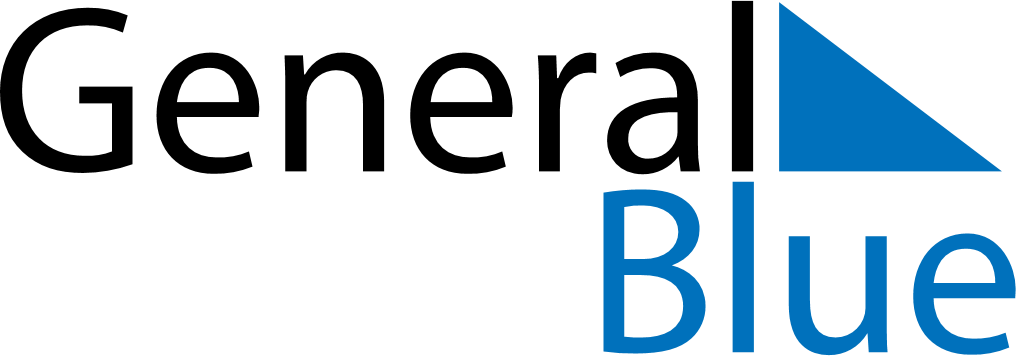 March 2022March 2022March 2022March 2022March 2022March 2022CyprusCyprusCyprusCyprusCyprusCyprusSundayMondayTuesdayWednesdayThursdayFridaySaturday123456789101112Ash SundayClean Monday1314151617181920212223242526Annunciation, Anniversary of 1821 Revolution2728293031NOTES